报告编号 HCJC2020060404160812050888HLJHC委托单位：检测类别：样品类别：检测报告黑龙江建龙钢铁有限公司委托检测地下水黑龙江汇202,限 有制 编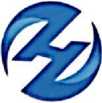 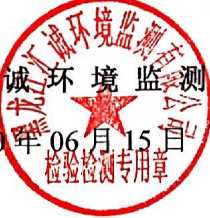 检测报告说明1、	报告封面无本公司专用章无效，报告无骑缝章无效。2、	报告无相关负责人签字无效。3、	委托方如对本报告有异议，须于收到本报告十五日内向本公司提出，逾期 不予受理。4、	由委托方自行采集的样品，仅对送检样品的测试数据负责。5、	未经本公司书面批准，不得部分复制本报告。6、	未经本公司书面同意，本报告及数据不得用于商品广告，违者必究。公司通讯资料地	址：哈尔滨市南岗区南直综合园区盟科视界12栋1-2层5号邮	编：150000电子信 箱：hljhc001@163.com电	话：0451-58570168一、检测信息:二、检测仪器:第3页共10页续上表三、检测方法: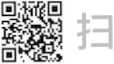 第4页共10页报告编号 HCJC2020060404 续上表第5页共10页四、检测结果:单位：mg/L第6页共10页第7页共10页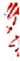 第8页共io页*注1： pH	单位：无量纲*注2：细菌总数	单位：CFU/mL*注3： L一代表低于检出限浓度第9页共10页以下空白报告编写人:审核人:授权签字签发日期:第】0页共10页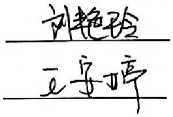 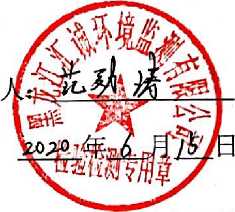 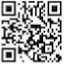 委托 单位：黑龙江建龙钢铁有限公司委托 单位：黑龙江建龙钢铁有限公司地	址：黑龙江省双鸭山市岭东区双选路64号地	址：黑龙江省双鸭山市岭东区双选路64号联系人：刘向云	联系电话：13803693788联系人：刘向云	联系电话：13803693788采样位置：地下水一北翼小屯、钢铁厂内、钢联、焦化厂内采样位置：地下水一北翼小屯、钢铁厂内、钢联、焦化厂内采样人：张浩、王泽民等检测内容：地下水釆样时间:2020.06.04接样人员：刘艳玲样品状态及特征：地下水一I#、2#、3 J液态-澄清，焦化地下水一液态-浑浊样品状态及特征：地下水一I#、2#、3 J液态-澄清，焦化地下水一液态-浑浊样品分析时间：2020.06.04—06.14分析人员：谷秀梅、魏兰华、徐丹丹等类别项目仪器名称型号编号地下水钾原子吸收分光光度计A3HC-YZXS-066地下水钠原子吸收分光光度计A3HC-YZXS-066地下水钙原子吸收分光光度计A3HC-YZXS-066地下水镁原子吸收分光光度计A3HC-YZXS-066地下水碳酸盐酸式滴定管25mlHC-DD-077地下水碳酸氢盐酸式滴定管25mlHC-DD-077地下水氯离子酸式滴定管25mlHC-DD-077地下水硫酸根紫外可见分光光度计T6新世纪HC-ZGDJ-059地下水pH值pH计FE28HC-PH-022地下水硝酸盐紫外可见分光光度计T6新世纪HC-ZGDJ-059地下水亚硝酸盐紫外可见分光光度计T6新世纪HC-ZGDJ-059地下水溶解性总固体电子天平ML204HC-TP-021地下水溶解性总固体电热鼓风干燥箱WGL-125BHC-GZX-038地下水硫化物紫外可见分光光度计T6新世纪HC-ZGDJ-059地下水铁原子吸收分光光度计A3HC-YZXS-066地下水镒原子吸收分光光度计A3HC-YZXS-066地下水铅原子吸收分光光度计A3HC-YZXS-066地下水六价铭紫外可见分光光度计T6新世纪HC-ZGDJ-059地下水细菌总数电热恒温培养箱DH5000BII 型HC-PYX-056类别项目仪器名称型号编号地下水挥发酚紫外可见分光光度计T6新世纪HC-ZGDJ-059地下水氤化物紫外可见分光光度计T6新世纪HC-ZGDJ-059地下水砰原子荧光光度计AFS-8220HC-YZYG-065地下水汞原子荧光光度计AFS-8220HC-YZYG-065地下水镉原子吸收分光光度计A3HC-YZXS-066地下水倍原子吸收分光光度计A3HC-YZXS-066地下水石油类紫外可见分光光度计T6新世纪HC-ZGDJ-059类别项目标准方法名称及代号地下水钾生活饮用水标准检验方法金属指标（22.1火焰原子吸 收分光光度法）GB/T5750.6-2006地下水钠生活饮用水标准检验方法金属指标（22.1火焰原子吸 收分光光度法）GB/T5750.6-2006地下水钙水质钙和镁的测定原子吸收分光光度法GB11905-1989地下水镁水质钙和镁的测定原子吸收分光光度法GB11905-1989地下水碳酸盐酸碱指示剂滴定法《水和废水监测分析方法》 （第四版增补版）国家环境保护总局（2002年）地下水碳酸氢盐酸碱指示剂滴定法《水和废水监测分析方法》 （第四版增补版）国家环境保护总局（2002年）地下水氯离子生活饮用水标准检验方法无机非金属指标（2.1 硝酸银容量法）GB/T5750.5-2006地下水硫酸根生活饮用水标准检验方法无机非金属指标（1.4铭酸袱分光光度法）GB/T5750.5-2006地下水pH值生活饮用水标准检验方法感官性状和物理指标（5.1 pH 玻璃电极法）GB/T5750.4-2006地下水硝酸盐水质硝酸盐氮的测定酚二磺酸分光光度法GB/T 7480-1987地下水亚硝酸盐水质 亚硝酸盐氮的测定 分光光度法GB/T 7493-1987地下水溶解性总固体生活饮用水标准检验方法感官性状和物理指标（8.1 称量法）GB/T5750.4-2006地下水铁水质铁、镒的测定火焰原子吸收分光光度法GB/T 11911-1989类别项目标准方法名称及代号地下水水质铁、镒的测定火焰原子吸收分光光度法GB/T 11911-1989地下水铅石墨炉原子吸收法《水和废水监测分析方法》 （第四版增补版）国家环境保护总局（2002年）地下水格水质倍的测定火焰原子吸收分光光度法HJ757-2015地下水六价铭生活饮用水标准检验方法金属指标（10.1二苯碳酰二 腓分光光度法）GB/T5750.6-2006地下水细菌总数水质细菌总数的测定平皿计数法HJ1000-2018地下水挥发酚水质挥发酚的测定4-氨基安替比林分光光度法HJ503-2009地下水氤化物生活饮用水标准检验方法无机非金属指标（4.1异烟酸-毗哩酮分光光度法）GB/T5750.5-2006地下水碑生活饮用水标准检验方法金属指标（6.1氢化物原子荧光法）GB/T5750.6-2006地下水汞生活饮用水标准检验方法金属指标（8.1 原子荧光法）GB/T5750.6-2006地下水硫化物生活饮用水标准检验方法无机非金属指标（6.1 N,N- 二乙基对苯二胺分光光度法）GB/T5750.5-2006地下水镉石墨炉原子吸收法■《水和废水监测分析方法》 （第四版增补版）国家环境保护总局（2002年）地下水石油类生活饮用水标准检验方法有机物综合指标（3.2紫外分光光度法）GB/T5750.7-2006类别采样位置采样时间项目样品编号结果地下水北翼小屯2020.06.04pH值2020060404S-10017.37地下水北翼小屯2020.06.04溶解性总固体2020060404S-1001534地下水北翼小屯2020.06.04钾2020060404S-10012.65地下水北翼小屯2020.06.04钠2020060404S-100115.1地下水北翼小屯2020.06.04钙2020060404S-100130.3地下水北翼小屯2020.06.04镁2020060404S-100133.0地下水北翼小屯2020.06.04碳酸盐2020060404S-10010地下水北翼小屯2020.06.04碳酸氢盐2020060404S-1001233.0地下水北翼小屯2020.06.04氯离子2020060404S-100151地下水北翼小屯2020.06.04硫酸根2020060404S-100128地下水北翼小屯2020.06.04硝酸盐 （以N计）2020060404S-10011.21地下水北翼小屯2020.06.04亚硝酸盐 （以N计）2020060404S-10010.045地下水北翼小屯2020.06.04硫酸盐2020060404S-100128地下水北翼小屯2020.06.04氯化物2020060404S-100151地下水北翼小屯2020.06.04挥发酚2020060404S-10010.0003L地下水北翼小屯2020.06.04氤化物2020060404S-10010.002L地下水北翼小屯2020.06.04硫化物2020060404S-10010.02L地下水北翼小屯2020.06.04石油类2020060404S-10010.04L地下水北翼小屯2020.06.04碑2020060404S-10011.0xl0'3L地下水北翼小屯2020.06.04汞2020060404S-10011.0xlO-4L地下水北翼小屯2020.06.04铅2020060404S-10011.0xl0-3L地下水北翼小屯2020.06.04镉2020060404S-10011.0x1 (HL地下水北翼小屯2020.06.04铭2020060404S-10010.03L地下水北翼小屯2020.06.04六价格2020060404S-10010.039地下水北翼小屯2020.06.04铁2020060404S-10010.3L地下水北翼小屯2020.06.04镒2020060404S-10010.1L地下水北翼小屯2020.06.04细菌总数2020060404S-100137类别釆样位置釆样时间项目样品编号结果地下水钢铁厂内2020.06.04pH值2020060404S-10027.26地下水钢铁厂内2020.06.04溶解性总固体2020060404S-1002660地下水钢铁厂内2020.06.04钾2020060404S-10022.49地下水钢铁厂内2020.06.04钠2020060404S-100215.1地下水钢铁厂内2020.06.04钙2020060404S-100237.2地下水钢铁厂内2020.06.04镁2020060404S-100234.3地下水钢铁厂内2020.06.04碳酸盐2020060404S-10020地下水钢铁厂内2020.06.04碳酸氢盐2020060404S-1002239.9地下水钢铁厂内2020.06.04氯离子2020060404S-100244地下水钢铁厂内2020.06.04硫酸根2020060404S-100244地下水钢铁厂内2020.06.04硝酸盐 （以N计）2020060404S-10025.48地下水钢铁厂内2020.06.04亚硝酸盐 （以N计）2020060404S-10020.049地下水钢铁厂内2020.06.04硫酸盐2020060404S-100244地下水钢铁厂内2020.06.04氯化物2020060404S-100244地下水钢铁厂内2020.06.04挥发酚2020060404S-10020.0003L地下水钢铁厂内2020.06.04氤化物2020060404S-10020.002L地下水钢铁厂内2020.06.04硫化物2020060404S-10020.02L地下水钢铁厂内2020.06.04石油类2020060404S-10020.04L地下水钢铁厂内2020.06.042020060404S-10021.0xl0-3L地下水钢铁厂内2020.06.04汞2020060404S-1002l.OxlO^L地下水钢铁厂内2020.06.04铅2020060404S-10021.0xl0-3L地下水钢铁厂内2020.06.04镉2020060404S-1002l.OxlO^L地下水钢铁厂内2020.06.04格2020060404S-10020.03L地下水钢铁厂内2020.06.04六价信2020060404S-10020.042地下水钢铁厂内2020.06.04铁2020060404S-10020.3L地下水钢铁厂内2020.06.04镒2020060404S-10020.1L地下水钢铁厂内2020.06.04细菌总数2020060404S-100247类别采样位置采样时间项目样品编号早位：mg/L 结果地下水钢联2020.06.04pH值2020060404S-10037.14地下水钢联2020.06.04溶解性总固体2020060404S-1003469地下水钢联2020.06.04钾2020060404S-10032.47地下水钢联2020.06.04钠2020060404S-100318.8地下水钢联2020.06.04钙2020060404S-100331.9地下水钢联2020.06.04镁2020060404S-100324.5地下水钢联2020.06.04碳酸盐2020060404S-10030地下水钢联2020.06.04碳酸氢盐2020060404S-1003253.9地下水钢联2020.06.04一：氯离子2020060404S-100340地下水钢联2020.06.04j硫酸根2020060404S-100317地下水钢联2020.06.04'硝酸盐（以N计）2020060404S-10032.76地下水钢联2020.06.04亚硝酸盐 （以N计）2020060404S-10030.041地下水钢联2020.06.04硫酸盐2020060404S-100317地下水钢联2020.06.04氯化物2020060404S-100340地下水钢联2020.06.04挥发酚2020060404S-10030.0003L地下水钢联2020.06.04氤化物2020060404S-10030.002L地下水钢联2020.06.04硫化物2020060404S-10030.02L地下水钢联2020.06.04石油类2020060404S-10030.04L地下水钢联2020.06.04碑2020060404S-10031.0xl0-3L地下水钢联2020.06.04汞2020060404S-10031.0xW4L地下水钢联2020.06.04铅2020060404S-10031.0xl0」L地下水钢联2020.06.04镉2020060404S-1003l.OxlCML地下水钢联2020.06.04铭2020060404S-10030.03L地下水钢联2020.06.04六价铭2020060404S-10030.050地下水钢联2020.06.04铁2020060404S-10030.3L地下水钢联2020.06.042020060404S-10030.1L地下水钢联2020.06.04细菌总数2020060404S-100356类别采样位置采样时间项目样品编号单位：mg/L结果地下水焦化厂内2020.06.04pH值2020060404S-10047.06地下水焦化厂内2020.06.04溶解性总固体2020060404S-1004503地下水焦化厂内2020.06.04钾2020060404S-10042.44地下水焦化厂内2020.06.04钠2020060404S-100418.6地下水焦化厂内2020.06.04钙2020060404S-100433.5地下水焦化厂内2020.06.04镁2020060404S-100419.8地下水焦化厂内2020.06.04碳酸盐2020060404S-10040地下水焦化厂内2020.06.04碳酸氢盐2020060404S-1004261.1地下水焦化厂内2020.06.04氯离子2020060404S-100437地下水焦化厂内2020.06.04硫酸根2020060404S-100428地下水焦化厂内2020.06.04硝酸盐 （以N计）2020060404S-10042.54地下水焦化厂内2020.06.04亚硝酸盐 〈以N计）2020060404S-10040.045地下水焦化厂内2020.06.04硫酸盐2020060404S-100428地下水焦化厂内2020.06.04氯化物2020060404S-100437地下水焦化厂内2020.06.04挥发酚2020060404S-10040.0003L地下水焦化厂内2020.06.04氤化物2020060404S-10040.002L地下水焦化厂内2020.06.04硫化物2020060404S-10040.02L地下水焦化厂内2020.06.04石油类2020060404S-10040.04L地下水焦化厂内2020.06.04碑2020060404S-10041.0xl0'3L地下水焦化厂内2020.06.04汞2020060404S-10041.0x1 (HL地下水焦化厂内2020.06.04铅2020060404S-10041.0x1 (PL地下水焦化厂内2020.06.04镉2020060404S-1004l.OxWL地下水焦化厂内2020.06.04铭2020060404S-10040.03L地下水焦化厂内2020.06.04六价铭2020060404S-10040.040地下水焦化厂内2020.06.04铁2020060404S-10040.3L地下水焦化厂内2020.06.04镭2020060404S-10040.1L地下水焦化厂内2020.06.04细菌总数2020060404S-100429